Собрание                                муниципального образования«Холмский городской округ»РЕШЕНИЕот 28.04.2022 г.  № 51/6-450О внесении изменений в решение Собрания муниципального образования «Холмский городской округ» от 26.02.2015  № 19/5-198 «Об утверждении стоимости услуг и требований к качеству гарантированных перечнем услуг по погребению умерших на территории муниципального образования «Холмский городской округ»В соответствии со статьями 9, 12 Федерального закона от 12.01.1996 № 8-ФЗ «О погребении и похоронном деле», пунктом 23 части 1 статьи 16 Федерального Закона от 06.10.2003 № 131-ФЗ «Об общих принципах организации местного самоуправления в РФ», постановлением Правительства Российской Федерации от 27.01.2022 № 57 «Об утверждении коэффициента индексации выплат, пособий и компенсаций в 2022 году», руководствуясь частью 3 статьи 30 Устава муниципального образования «Холмский городской округ», Собрание муниципального образования «Холмский городской округ» РЕШИЛО:1. Внести в решение Собрания муниципального образования «Холмский городской округ» от 26.02.2015 № 19/5-198 «Об утверждении стоимости услуг и требований к качеству гарантированных перечнем услуг по погребению умерших на территории муниципального образования «Холмский городской округ» следующие изменения:1) Приложение № 1 «Стоимость и требования к качеству услуг, предоставляемых согласно гарантированному перечню услуг по погребению умерших на территории муниципального образования «Холмский городской округ», оказываемых супругу, близким родственникам, законному представителю или иному лицу, взявшему на себя обязанности осуществить погребение» изложить в следующей редакции (прилагается);2) Приложение № 2 «Стоимость и требования к качеству услуг, предоставляемых согласно гарантированному перечню услуг по погребению умерших на территории муниципального образования «Холмский городской округ», не имеющих супруга, близких родственников, законного представителя или иного лица, взявшего на себя обязанности осуществить погребение» изложить в следующей редакции (прилагается);2. Настоящее решение вступает в силу с момента его официального опубликования и распространяется на правоотношения, возникшие с 01 февраля 2022 года.3. Опубликовать настоящее решение в газете «Холмская панорама» и разместить на официальном сайте администрации муниципального образования «Холмский городской округ».                                    4. Контроль за исполнением настоящего решения возложить на вице-мэра муниципального образования «Холмский городской округ» (С.Г. Казанцева) и постоянную комиссию по социальной политике Собрания муниципального образования «Холмский городской округ» (Д.Н. Никитин).Мэр муниципального образования «Холмский городской округ»                                                                              Д. Г. ЛюбчиновПриложение № 1к решению Собрания муниципального образования «Холмский городской округ»от 28.04.2022 г. № 51/6-450Стоимость и требования к качеству услуг,предоставляемых согласно гарантированному перечню услуг по погребению умерших на территории муниципального образования «Холмский городской округ»,оказываемых супругу, близким родственникам, законному представителюили иному лицу, взявшему на себя обязанности осуществить погребениеПриложение № 2к решению Собрания муниципального образования «Холмский городской округ»от 28.04.2022 г. № 51/6-450Стоимость и требования к качеству услуг,предоставляемых согласно гарантированному перечню услуг по погребению умерших на территории муниципального образования «Холмский городской округ»,не имеющих супруга, близких родственников, законного представителяили иного лица, взявшему на себя обязанности осуществить погребение№ п/пПеречень услуг по погребениюТребования к качеству предоставляемых услугСтоимость услуг (без НДС), руб.1.Оформление документов, необходимых для погребенияОформление счета-заказа на услуги по погребению.Оформление справки о захоронении.219,732.Предоставление и доставка гроба и других предметов, необходимых для погребенияПредоставление деревянного гроба, изготовленного из необрезного пиломатериала 2 сорта, толщиной не менее 20 мм. с обивкой тканью (красный ситец).Изготовление, погрузка и доставка гроба и других предметов (надгробная тумба или крест), необходимых для погребения, автокатафалком с территории производственной базы к моргу.2448,23.Изготовление жестяной таблички с написанием буквИзготовление таблички из стали оцинкованной с написанием букв370,874.Перевозка тела (останков) умершего на кладбищеПредоставление автокатафалка для перевозки гроба с телом умершего от морга до места захоронения с соблюдением скорости, не превышающей 40 км/час.1847,945.Погребение5.1.Подготовка (копка) могилыРасчистка места для копки могилы. Копка могилы4393,385.2.ЗахоронениеЗабивание крышки гроба и опускание гроба в могилу. Засыпание могилы вручную и устройство надмогильного холма470,43Итого:9750,55№ п/пПеречень услуг по погребениюТребования к качеству предоставляемых услугСтоимость услуг (без НДС), руб.1.Оформление документов, необходимых для погребенияОформление счета-заказа на услуги по погребению.Оформление справки о захоронении.219,732.Облачение тела, изготовление жестяной табличкиОблачение тела умершего в полиэтиленовую пленку 150 мкр. размером 2,0 * 3,0 (м).Изготовление таблички из стали оцинкованной с написанием букв.717,593.Предоставление гробаПредоставление деревянного необитого гроба, изготовленного из необрезного пиломатериала 2 сорта, толщиной не менее 20 мм с изготовлением, погрузкой и доставкой гроба и других предметов (надгробная тумба или крест) автокатафалком с территории производственной базы к месту нахождения умершего2101,484.Перевозка умершего на кладбищеПредоставление автокатафалка для перевозки гроба с телом умершего от морга до места захоронения с соблюдением скорости, не превышающей 40 км/час.1847,945.Погребение5.1.Подготовка (копка) могилыРасчистка места для копки могилы. Копка могилы4393,385.2.ЗахоронениеЗабивание крышки гроба и опускание гроба в могилу. Засыпание могилы вручную и устройство надмогильного холма470,43Итого:9750,55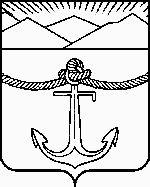 